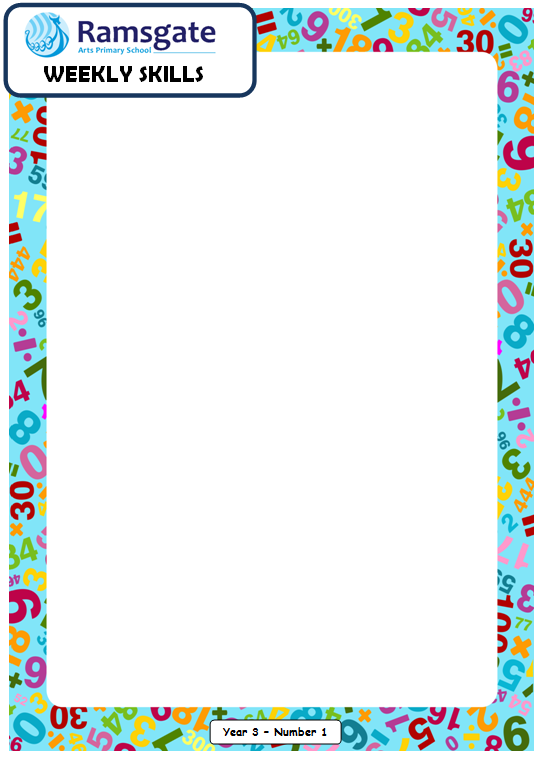 2984 + 591 =  What is 263 X 2?What numbers are missing?65, _____ , 77, 83, _____ , 95, _____ , _____ , _____ 4. Put in the appropriate sign ( < > = ):8.8     [   ]    8.085 and a half  [   ]  5.210110 [   ]  101015. Round to the nearest 10:15 – 948 – 6.  Circle all of the even numbers:8    4    17    3   106 213   465   1058  1571  7.  Find the difference between 718 and 3000.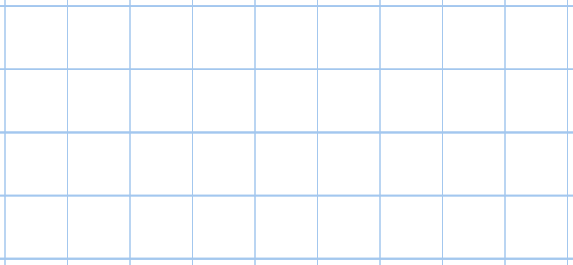 8.  What is 657 divided by 3?9. Draw an array of 3 by 4 and write out the relevant number sentences. 9. Draw an array of 3 by 4 and write out the relevant number sentences.   Find the product of 185 and 3.11.  Put in the appropriate sign:7 lots of 1 [  ] 86 lots of 4 [  ] 3 lots of 8 12.  What is 100 MORE than:a)  256b) 97913.  What is 100 LESS than:a)  1647b)  100914.    Mrs Fox bought 9762 cupcakes and shared them between herself, Miss Amin and Mrs Ivan. How many cupcakes did each adult get? Will there be any left over?14.    Mrs Fox bought 9762 cupcakes and shared them between herself, Miss Amin and Mrs Ivan. How many cupcakes did each adult get? Will there be any left over?15.a)b)c) Order from smallest to greatest 133     331     313     131    333    4827    4287    8724    8427    3274       0.39    0.44     0.37    0.34   0.27   